													     																												  P.25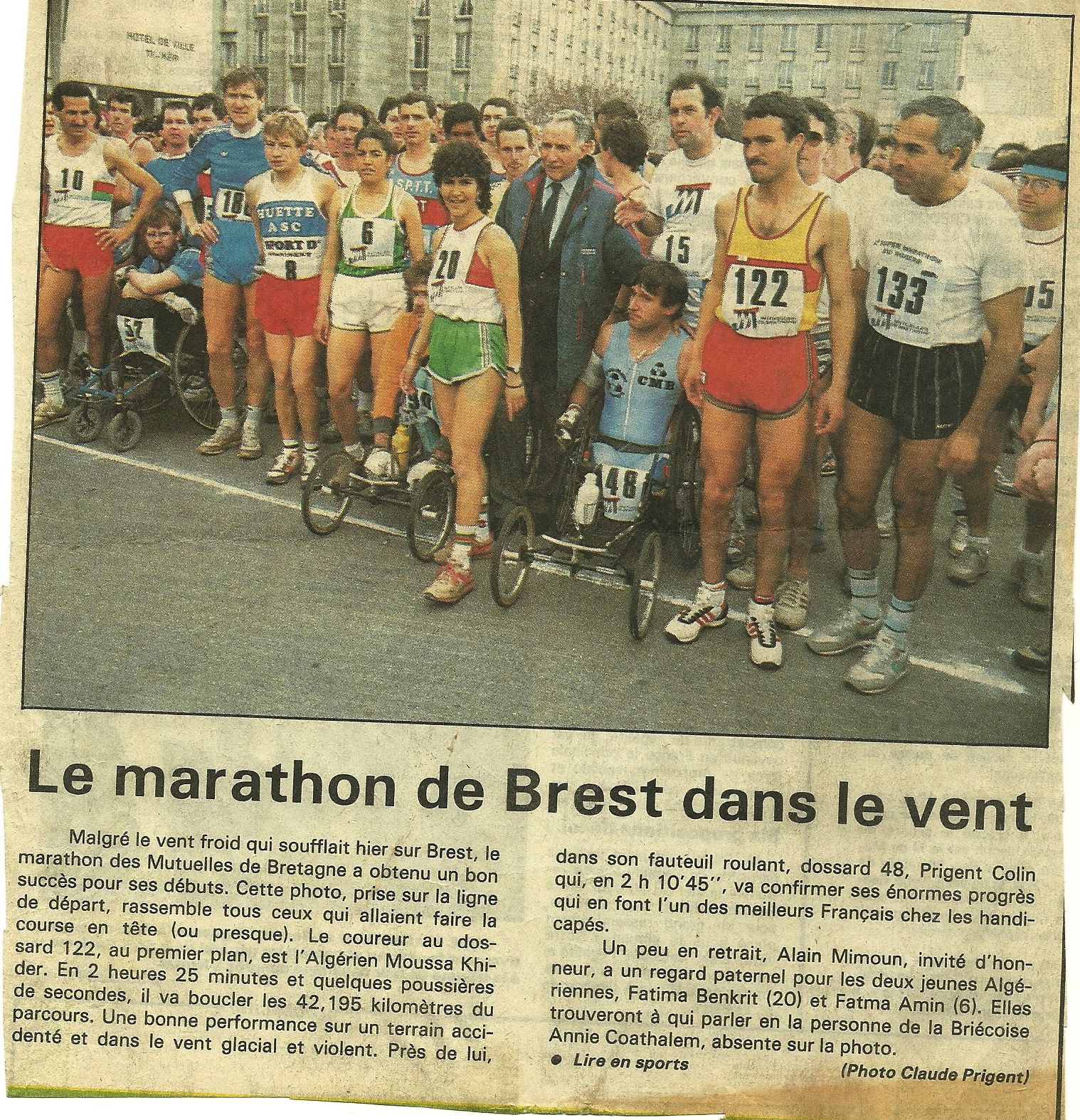 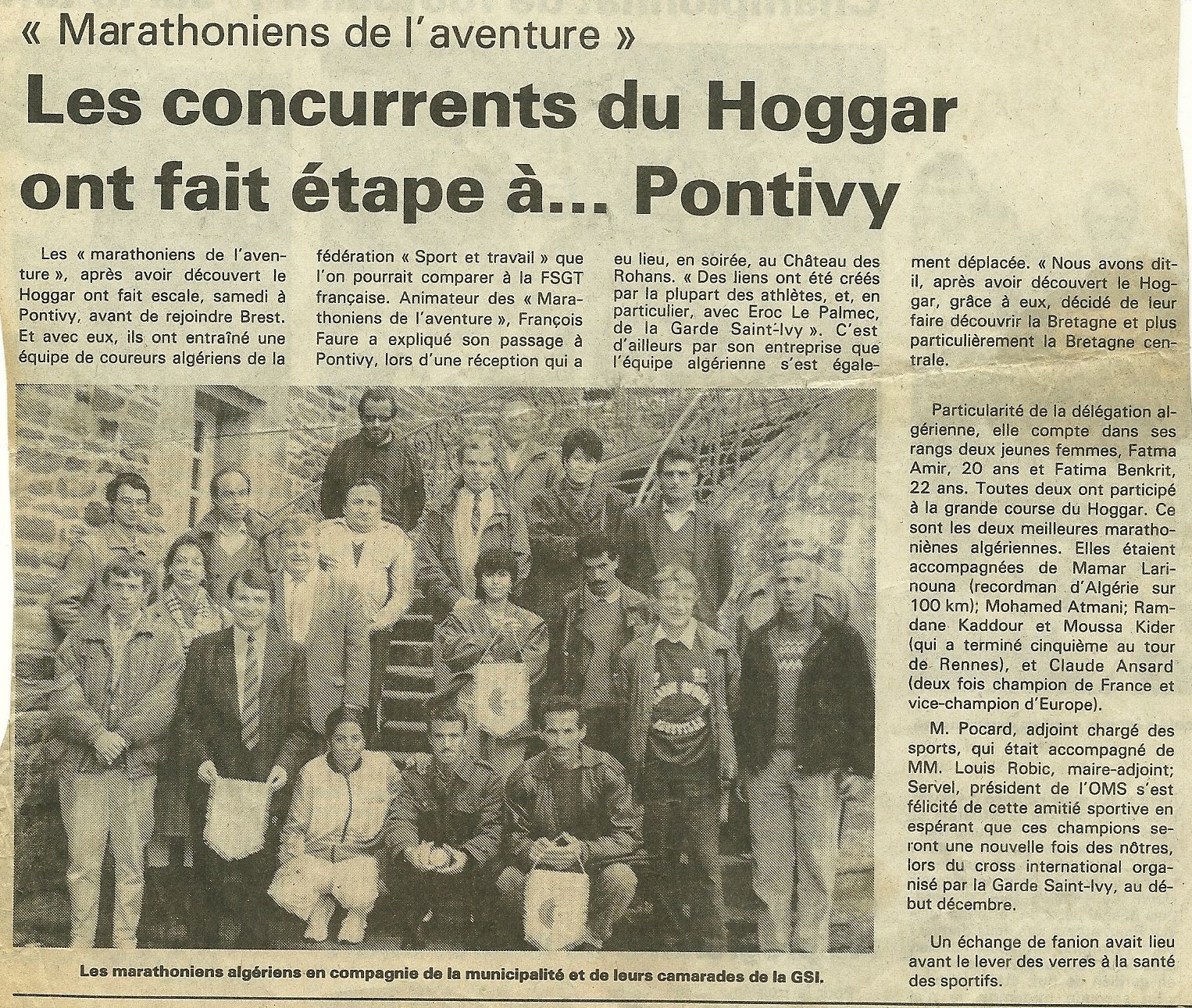 